Content of the Market ConsultationSolactive AG has decided to conduct a Market Consultation with regard to changing the Index Methodology of the following index (the Index): Rationale for the Market ConsultationThe Index is an Index of indices which is comprised of 4 sub-indices provided by external providers. Currently, up to two sub-indices from each provider are allowed to be part of the index composition. In order to increase the diversification of the index, Solactive has decided to consult the market in order get feedback on the plan to only allow one sub-index per provider. This change shall then become effective for an extra-ordinary selection to take place on 31st March 2023. The rebalancing date (third Wednesday in June 2023) will remain unchanged.Proposed Change to the Index GuidelineThe following Methodology change is proposed in the following point of the Index Guideline:Section 2.1 (Selection of the Index Components for annal review)From (old version):
“[…]If the provisional composite list already contains 2 indices from the same provider, check whether the provider of the index under inspection is in the provisional composite list.[…] .“To (new version):“[…]If the provisional composite list already contains 1 index from the same provider, check whether the provider of the index under inspection is in the provisional composite list.[…] .“Feedback on the proposed changesIf you would like to share your thoughts with Solactive, please use this consultation form and provide us with your personal details and those of your organization. Solactive is inviting all stakeholders and interested third parties to evaluate the proposed changes to the Methodology for the Solactive Commodity Composite Index and welcomes any feedback on how this may affect and/or improve their use of Solactive indices. Consultation ProcedureStakeholders and third parties who are interested in participating in this Market Consultation, are invited to respond until 24st MarchSubject to feedback received on this Market Consultation, the changes mentioned above are intended to become effective for an extra-ordinary selection on 31st March.Please send your feedback via email to marketconsultation@solactive.com, specifying “Market Consultation Solactive Commodity Composite Index | Change in maximum number of sub-indices per provider” as the subject of the email, or via postal mail to:	Solactive AGPlatz der Einheit 1 60327 Frankfurt am Main GermanyShould you have any additional questions regarding the consultative question in particular, please do not hesitate to contact us via above email address.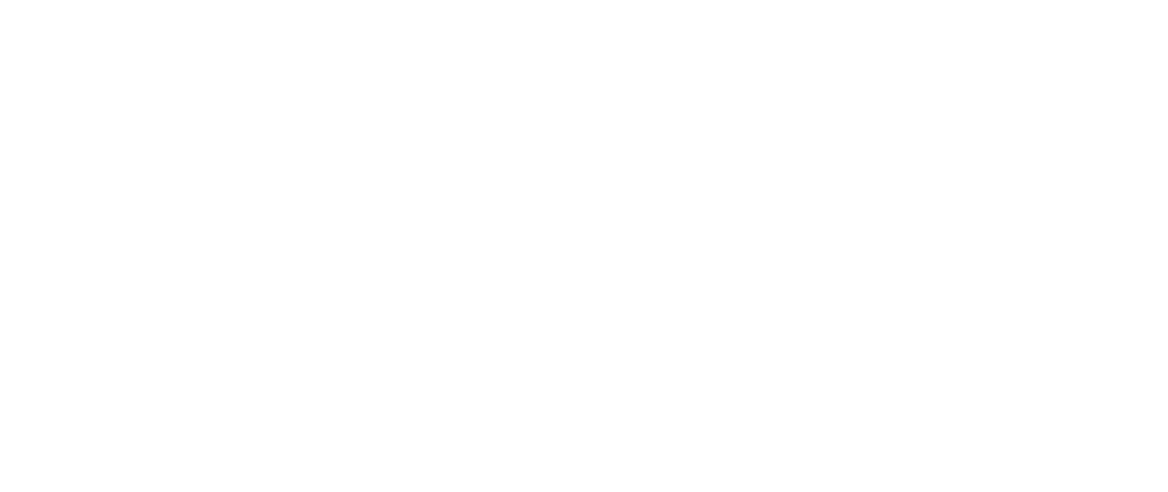 NAMERICISINSolactive Commodity Composite Index.SOLCOMCODE000SLA5L21NameFunctionOrganizationEmailPhoneConfidentiality (Y/N)